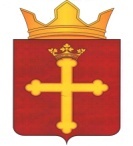                     Совет депутатов Троицкого сельского поселения      Ковылкинского муниципального района Республики Мордовия                                    РЕШЕНИЕ от 06.12. 2017 г.                                                                                   №1                     о признании утратившими силу решений Совета депутатов Троицкого    сельского поселения Ковылкинского муниципального района Республики Мордовияв соответствии с Бюджетным кодексом Российской Федерации, Совет 
депутатов Ковылкинского муниципального района Республики Мордовия 
реш и л: 1. Признать утратившими силу: решение Совета депутатов Троицкого сельского поселения Ковылкинского муниципального района Республики Мордовия от 24 октября 2017 г. N 1 
«О передаче  части полномочий Троицкого сельского  поселения Ковылкинского  муниципального района по вопросам  составления и рассмотрения проекта бюджета поселения, утверждения  и исполнение бюджета поселения, осуществления контроля за его исполнением, составления и утверждения отчета об исполнении бюджета поселения Ковылкинскому муниципальному району 2. Настоящее решение вступает в силу со дня официального опубликования в информационном бюллетене Троицкого сельского поселения.Глава Троицкого сельского поселенияКовылкинского муниципального района                          В. И. Мельников